УКРАЇНАЧЕРНІВЕЦЬКА ОБЛАСНА РАДАКОМУНАЛЬНИЙ ЗАКЛАД«ІНСТИТУТ ПІСЛЯДИПЛОМНОЇ ПЕДАГОГІЧНОЇ ОСВІТИЧЕРНІВЕЦЬКОЇ ОБЛАСТІ»вул. І. Франка, 20, м. Чернівці, 58000, тел/факс (0372) 52-73-36, Е-mail: cv_ipo@ukr.net  Код: ЄДРПОУ 0212569725.05.2023 № 01-11/308					На № ____від  24.05.2023Керівникам органів управління освітою                                                          територіальних громад,  директорам           центрів професійного розвитку педагогічних працівників, ЗЗСО обласного підпорядкуванняІнститут післядипломної педагогічної освіти Чернівецької області надсилає Лист  від  проєкту «Підтримка зусиль у протидії туберкульозу в Україні» (далі, Проект), що виконується міжнародною організацією РАТН за фінансування з боку Агентства США з міжнародного розвитку (USAID) висловлює  Вам глибоку повагу та пропонує для ознайомлення та подальшого використання в роботі посібник «Особливості просвітницької роботи щодо запобігання захворювання на туберкульоз та подолання соціально-психологічних наслідків: методичні рекомендації для педагогічних працівників закладів дошкільної та загальної середньої освіти» підготовлений фахівцями Українського інституту розвитку освіти Міністерства освіти та науки України за ініціатив та підтримки Проекту. Сподіваємось, цей матеріал стане у нагоді педагогам, які безпосередньо здійснюють навчальну та виховну роботу у відповідних вікових групах учнів та вихованців, а також організаторам освітнього процесу, адже посібник спрямований на підтримку системного підходу до виховання свідомого ставлення підростаючого покоління: від дошкільнят до випускників закладів середньої освіти,  - до власного та суспільного здоров’я та до викликів, що походять від туберкульозу.Презентація посібника відбудеться під час засідання Всеукраїнського круглого столу, присвяченого Міжнародному Дню захисту дітей і Всесвітньому Дню батьків,  який відбудеться 02 червня 2023 року о 10.00 - 13.00 годині, до якого можна буде приєднатися он-лайн за посиланням, яке буде повідомлено оргкомітетом заходу додатково.Прийміть, будь ласка, до уваги, що електрона версія посібника наявна у необмеженому доступі на порталі Міністерства освіти та науки України (https://mon.gov.ua/ua/osvita/doshkilna-osvita/osoblivosti-prosvitnickoyi-roboti-shodo-zapobigannya-zahvoryuvannyu-na-tuberkuloz-ta-podolannya-socialno-psihologichnih-naslidkiv).В.о директора  Інституту                                                    Наталія КУРИШВиконавецьПетро СТАРОВОЙТ 0955267328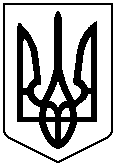 